Publicado en Madrid el 28/04/2017 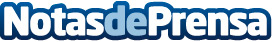 La eléctrica portuguesa Energía Simples adquiere la startup española KWIIL EnergíaSus precios competitivos, junto con su apuesta por el internet de las cosas (IOT), muy acordes a la filosofía de Kwiil en España, son sus principales herramientas para crecer en el mercado españolDatos de contacto:NuriaNota de prensa publicada en: https://www.notasdeprensa.es/la-electrica-portuguesa-energia-simples Categorias: Nacional Recursos humanos Sector Energético http://www.notasdeprensa.es